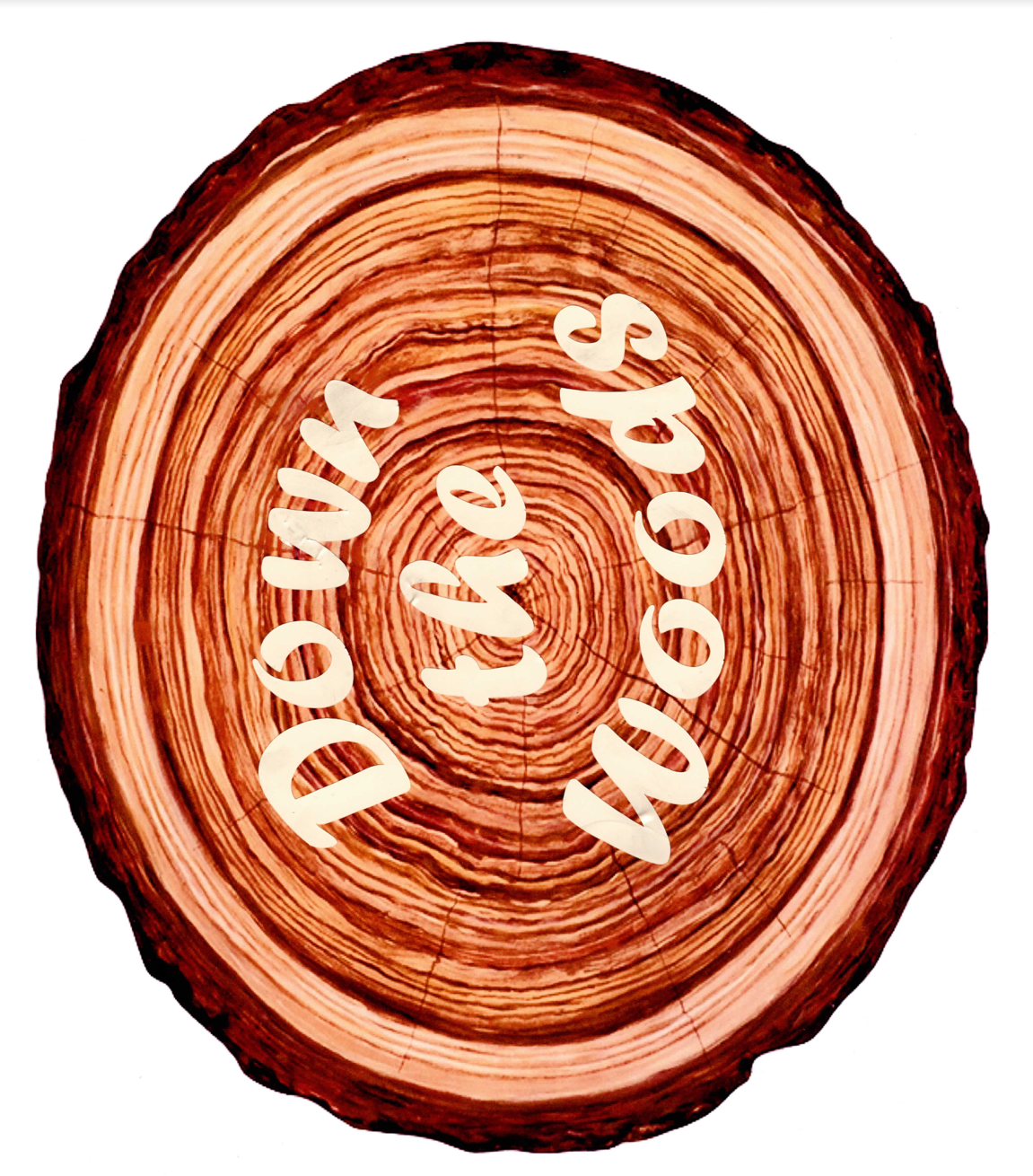 Fun with Fire booking FormCourse– Held at St Pauls Waldenbury Walled Garden near Hitchin 9.30-2pm Name ……………………………………………………………………………   School/org ………………………………………………………………………………………………….Telephone– work …………………………………………………………………………  Mobile …………………………………………………………………………………………………..E mail address   …………………………………………………………………………………………………Invoice to………………………………………………………………  Down the Woods C.I.C5 Crop Common, Hatfield, Herts. AL10 0DFDown the Woods C.I.C is registered in England and Wales with the registered number 10059894 VAT Number: 277 4115 92  D.U.N.S Number: 221640172ICO Reference Number: ZA395969Mobile 07939 308981E-Mail  caroline.langley@downthewoods.org     Website      www.downthewoods.org